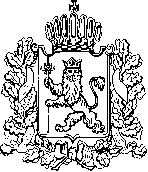 АДМИНИСТРАЦИЯ ВЛАДИМИРСКОЙ ОБЛАСТИДЕПАРТАМЕНТ ЦЕН И ТАРИФОВПОСТАНОВЛЕНИЕ 07.12.2017	                                                                                                № 55/17О тарифах на горячую воду в открытых системах теплоснабжения(горячего водоснабжения) В соответствии с Федеральным законом от 27.07.2010 № 190-ФЗ «О теплоснабжении», постановлением Правительства Российской Федерации от 22.10.2012 № 1075 «О ценообразовании в сфере теплоснабжения», Методическими указаниями по расчету регулируемых цен (тарифов) в сфере теплоснабжения, утвержденными приказом Федеральной службы по тарифам от 13.06.2013 № 760-э, на основании протокола заседания правления департамента цен и тарифов администрации области от 07.12.2017 № 55 департамент цен и тарифов администрации области п о с т а н о в л я е т:Установить тарифы на горячую воду в открытых системах теплоснабжения (горячего водоснабжения) ООО «Суздальтеплосбыт», г. Суздаль, c календарной разбивкой:- с 01 января 2018 года по 30 июня 2018 года согласно приложению № 1;- с 01 июля 2018 года по 31 декабря 2018 года согласно приложению № 2.2. Тарифы, установленные в пункте 1 настоящего постановления действуют: - с 01 января 2018 года по 30 июня 2018 года; - с 01 июля 2018 года по 31 декабря 2018 года.3. Настоящее постановление подлежит официальному опубликованию в средствах массовой информации.Директордепартамента цен и тарифовадминистрации Владимирской области                                             М.С.Новоселова Тарифы на горячую воду в открытых системах теплоснабжения (горячего водоснабжения) от котельных ул. Промышленная и ул. Лесная<*> Выделяется в целях реализации пункта 6 статьи 168 Налогового кодекса Российской Федерации (часть вторая)Тарифы на горячую воду в открытых системах теплоснабжения (горячего водоснабжения) от котельных ул. Промышленная и ул. Лесная<*> Выделяется в целях реализации пункта 6 статьи 168 Налогового кодекса Российской Федерации (часть вторая)Приложение № 1к постановлению департаментацен и тарифов администрацииВладимирской областиот 07.12.2017 № 55/17№
п/пНаименование
регулируемой организацииКомпонент
на теплоноситель, руб./куб. мКомпонент на тепловую энергиюКомпонент на тепловую энергию№
п/пНаименование
регулируемой организацииКомпонент
на теплоноситель, руб./куб. мОдноставочный, 
руб./ГкалОдноставочный, 
руб./Гкал1ООО «Суздальтеплосбыт», г. СуздальДля потребителей (без учёта НДС)Для потребителей (без учёта НДС)Для потребителей (без учёта НДС)1ООО «Суздальтеплосбыт», г. Суздаль58,8858,882 487,881ООО «Суздальтеплосбыт», г. СуздальНаселение (компоненты указываются с учётом НДС) *Население (компоненты указываются с учётом НДС) *Население (компоненты указываются с учётом НДС) *1ООО «Суздальтеплосбыт», г. Суздаль69,4869,482 935,70Приложение № 2к постановлению департаментацен и тарифов администрацииВладимирской областиот 07.12.2017 № 55/17№
п/пНаименование
регулируемой организацииКомпонент
на теплоноситель, руб./куб. мКомпонент на тепловую энергиюКомпонент на тепловую энергию№
п/пНаименование
регулируемой организацииКомпонент
на теплоноситель, руб./куб. мОдноставочный, 
руб./ГкалОдноставочный, 
руб./Гкал1ООО «Суздальтеплосбыт», г. СуздальДля потребителей (без учёта НДС)Для потребителей (без учёта НДС)Для потребителей (без учёта НДС)1ООО «Суздальтеплосбыт», г. Суздаль59,0359,032 487,881ООО «Суздальтеплосбыт», г. СуздальНаселение (компоненты указываются с учётом НДС) *Население (компоненты указываются с учётом НДС) *Население (компоненты указываются с учётом НДС) *1ООО «Суздальтеплосбыт», г. Суздаль69,6669,662 935,70